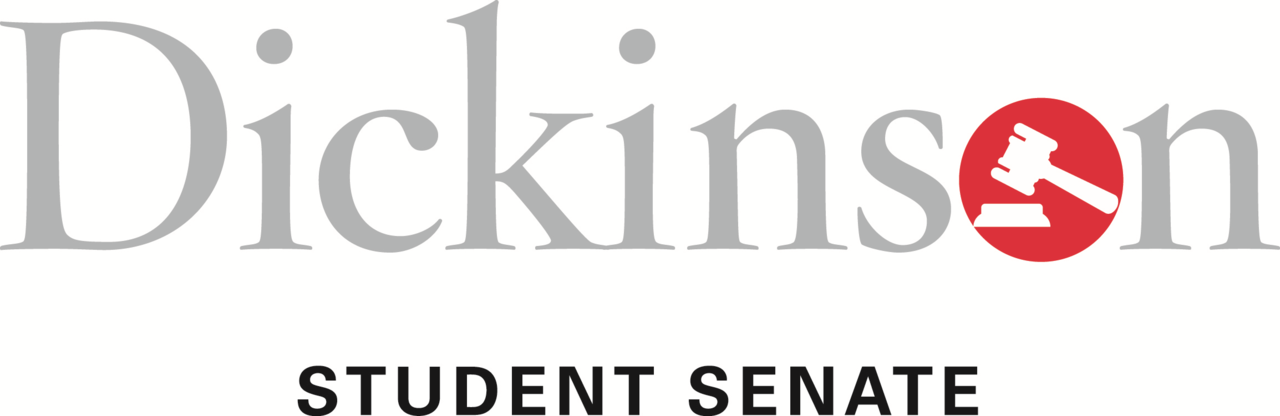 MinutesTuesday, October 1, 2013, at 6:00 p.m.Stafford AuditoriumCall to OrderStudent Senate met on Tuesday, October 1, 2013 and was called to order by President William Nelligan at 6:30 p.m. Members approved the minutes from the September 24, 2013 meeting.Agenda Items Committee Reports and Constituent CommentsAlex Toole ’14 the Finance Committee approved four requests and altered the use of the Sinking Fund, so that anything under $100 does not need to be approved.Emily Pryor ’14 shuttles were approved to transport students to D Park. A bus was also approved for the Gettysburg away football game. Austin Davis ’15 there will be a meeting to explain club review and how event funding works for club executives. Also, forms for who manages clubs are overdue and need to be in as soon as possible. ITS discussed the possibility for a theses database for Dickinson scholars.Nicole Wasson ’15 the constitution amending will begin soon. There will also be work to move the Senate website to the new Dickinson website.Nasir Ellis ’15 a Student Senate meet and greet is being planned to rach out to the campus community. PAC applications are due.Ben West ’14 discussed ITS’s work with the technology survey that will be sent out in the spring.Rogelio Cerezo ’15 discussed PnB’s work and the current standing of the budget of the College. They began to discuss admissions and tuition costs. The conversation is new, but one that PnB is prepared to undertake.APSC conducted its annual review of the library and the Writing Center.ESLC has begun to look at general improvements to student life and ways to improve the College as a community.Mike Meyers ’14 a committee is being formed of faculty and students to help plan Senior Club events.The Junior and Sophomore Classes are looking for people to fill position vacancies in class officer positions.Lea Diggs ’15 was appointed Sergeant at Arms.William Nelligan ’14 burped.
Revised New York Times Resolution ReadingAlex Toole ’14 brought forward a change to the NYT Resolution to pay the person who delivers the paper. They will be paid based on work and by the week. The amount is determined by the New York Times program. The NYT will reimburse us for the expense.Elliot Hecht ’15.The motion passed.Good of the Order The first Senior Club will be October 10th. The first senior class event will be after Fall Pause.Tomorrow is Pie a Pi Phi.